Літературний проект /Троє поросятВірші Миколи Шутя з творчими ігровими завданнямиСім’я 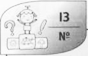 Інтегроване заняття «Працьовитість та лінь»Мета:навчати робити самостійні логічні висновки щодо дій персонажів літературних творів; закріпити знання про поняття «працьовитість», інструменти праці та їхнє практичне використання у житті людини;розвивати мислення, навчати встановлювати причинно-наслідкові зв’язки;сприяти усвідомленню значення словосполучення «зроблено на совість».Полілог «Працьовитість та лінь»: оцінювання вчинків казкових персонажів. Кого з казкових персонажів можна назвати працьовитим? А ледачим? Що таке результат праці? Якими були результати праці кожного з казкових персонажів? Чому всі домівки в казці відрізнялися? Робота з коректурною    таблицею«Кому що потрібно для роботи»: назва інструмента, його призначення, чим ліпше будувати дім, чому.Аналізування прислів’я «Маленька праця краща за велике безділля», «Добре роби — добре й буде!».Читання вірша Анатолія Костецького «Як захочеш — буде все».Динамічна пауза «Написати...». Діти мають «написати» носом цифру три, першу літеру свого імені, геометричну фігуру, порося тощо.Роздум «Ретельно — це як?»: Чи може дитина якісно виконати роботу з першої спроби? Що для цього потрібно?Малювання «Парканчик для домівок». Ретельне промальовування паркану по клітинках. Мотивація: кожну справу слід доводити до кінця, щоб виробити в себе добру звичку — завжди завершувати розпочату роботу.Сім’яІнтегроване заняття«Сім’я тварин»Мета:закріплювати знання про характерні ознаки тварин, вправляти в умінні складати описові й порівняльні розповіді;формувати уявлення про поняття «братство», «єдність», «взаємодопомога»;розвивати зорову пам’ять, слухову увагу, монологічне зв’язне мовлення, дрібну моторику рук.Комунікативна гра «Опис тварин». Порівняльний опис свійських і диких поросят та вовка: їхній казковий та реальний вигляд, харчування та проживання у природі та вдома, користь від них, хто за ними доглядає.Складання інтелектуальної карти «Дикі та свійські тварини».Сім’яПолілог «Як виживають тварини»життєдіяльність свійських та диких  тварин — харчування, житло, безпека. Хто міг би з’їсти вовка? Чому?Фізкультхвилинка «Наслідування».Роздум «Чому житло для поросят має бути фортецею?».Дидактична гра «У яких казках тварини до зими готувалися».Математичний диктант: малювання домівки для поросят по клітинках.Ліплення «Казкові персонажі». Продовження роботи над виготовленням панорами до казки.Вправляння у виразності «Скажи, як...»: діти вправляються у жестах, тембрі, силі та висоті голосу, наслідуванні казкових персонажів.Сім’я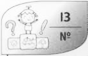 Інтегроване заняття «Взаємодопомога»Мета:закріплювати знання про поняття «співпраця» в казці й реальному житті;навчати аналізувати свої вчинки на прикладі аналізування вчинків казкових персонажів;розвивати творчі здібності;навчати правил поведінки під час театральної вистави; виховувати повагу до праці інших людей.Полілог «Що таке взаємодопомога?» (у казці,у групі, удома).Бесіда:Поросята в казці — однакові? Доведіть це. (Вони одного віку, зросту тощо.)Можливо, один із них старший. Чому ти так вважаєш?■ Чим відрізняється дорослий віддитини?■ Хто такі брати?■ Чи може бути братерство без сім’ї?■ А сім’я без братерства?■ У чому сила братерства?Мовленнєва вправа «Взаємодопомога в сім’ї». Підготовка до інсценізування казки: виготов-лення атрибутів. Спонукати дітей до взаємодо-помоги.Інсценізування казки (панорама, ляльковий театр, театр тіней).Сім’яІнтегроване заняття«Осінні клопоти»Мета:закріплювати знання про зміни, які відбуваються у живій та неживій природі восени;розвивати пам’ять, увагу, логічне мислення, зв’язне мовлення.Читання уривків із казки.Полілог «Підготовка до зими»: Як кожен казковий персонаж готувався до зими? Чим відрізняється їхня підготовка? Як готуються до зими інші тварини (дикі, свійські)?Мовленнєва вправа «Де заховалася осінь?». Діти згадують осінні явища природи з казки. Лексико-граматичні вправи: «Осінні слова»; «Чим відрізняється осінь від літа?»; «Склади речення про осінь».Фізкультхвилинка «Листопад».Сім’яЛогіко-математичні вправи: групування предметів за однією - трьома ознаками: дерева, квіти, тварини, домівки. Складання коректурної таблиці з картинок осінньої тематики, розв’язання завдань за коректурною таблицею.Дидактичні вправи: «Один - багато»; «Назви одним словом»; «Коли це буває».Вправа «Що ти відчуваєш...»: діти заплющують очі, розповідають, що вони бачать (колір листя, тварин...), які звуки чують (спів птахів, шелест листя під ногами), відчувають на дотик (холод, вологе повітря, кору дерев...).ПГВ «Я — маленький ...».Художньо-продуктивна діяльність: малювання «Осінній ліс». Вихователь пропонує виготовити панораму до казки, намалювати осінні дерева, кущі, похмуре небо; вирізати їх та наклеїти на тло.Сім’я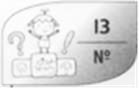 Інтегроване заняття «Дослідники. Рада вчених»Мета:розширювати знання про різновиди матеріалів, їхні властивості, практичне призначення в житті людини; про різновиди будинків;розвивати конструктивне мислення, формувати граматично правильне мовлення;виховувати інтерес до довкілля, повагу до висловлювань інших.Полілог «Не всі матеріали однаково надійні»:Із чого будують дім? Чи буває дім зі скла? Хто може в ньому жити?Мовленнєва вправа «Дім який».Дослідно-експериментальна діяльність: перевірка якості будівельних матеріалів (солома, гілки, каміння — горить/не горить; промокає/Сім’яне промокає; руйнується/не руйнується, якщо подути). Виготовлення карток зі схематичним зображенням дослідів. Висновки ради вчених: Із чого ліпше будувати дім? Чому? У якій місцевості? У нашому регіоні? Фізкульхвилинка.Перегляд презентацій, фотоальбомів «Домівки бувають різні, але всі вони прекрасні». Складання інтелектуальної карти «Будуємо дім: що спочатку, що потім».Художньо-продуктивна діяльність «Домівки поросят»: продовження конструювання панорами із соломи, гілок, дрібних деталей конструктора LEGO або цеглин із паперу (робота в парах).Сюжетно-рольові ігри: «Сім’я»; «Побудуємо халабуду».         ТеленокШел по берегу теленок,
Он совсем еще ребенок.
Травку вкусную жует,
Песню звонкую поет:
«Муууу! Муууу!».Принимайте телеграмму:
«Я ищу коровку-маму!».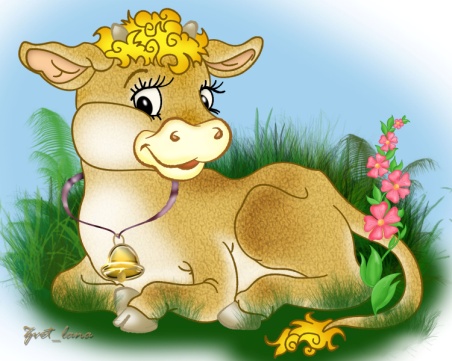            УтятаВот веселые ребята — Ярко-желтые утята. Хвостиками шевелят И «кря-кря» с утра кричат, Друг за дружкою бегут, Вместе зернышки берут, Вместе в озере ныряют, Вместе дружно загорают. Их зовут семьей не зря, 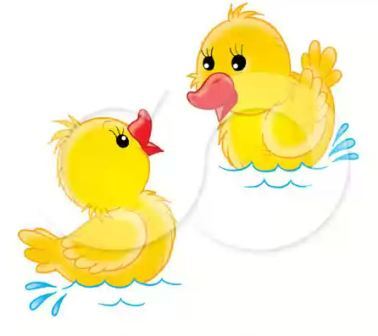 По-утиному — «кря-кря».Завдання:Напишімо замість теляти телеграму його мамі. Про що вона? Напишіть хоча б слово «му» чи допоможіть теляті підписатися під телеграмою.Придумаймо пісеньку для теляти на слова «Муууу! Муууу!» (імпровізація)Завдання:Скажімо качине «кря-кря» з різною інтонацією, силою голосу, у різному темпі.Нумо покрутимо «хвостиком», як каченята; поклюймо зернятка; позасмагаймо на килимку.Придумаймо і відтворімо качині звуки-знаки: небезпеки, радості, підозри, втоми, засинання, бажання плаватиСім’я 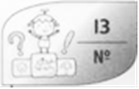 Інтегроване заняття «Сусіди»Мета:закріпити поняття «близькі люди», навчати визначати сусідів у різних ситуаціях;розвивати логічне мислення, діалогічне мовлення, уяву;виховувати інтерес до казок.Рухливі ігри: «Третій зайвий»; «Квач» (орієнтування у просторі).Сюжетно-рольова гра «Сім’я»: виклик лікаря для бабусі-сусідки.Логіко-математичні вправи: «Назви сусідів»; «Склад числа» (1-10); «Прямий - зворотній рахунок»; «Полічи далі».Читання і переказування казки «Котик і Півник» за допомогою моделювання.Проблемна ситуація «Цифри в казках».Сім’яДидактична вправа «Казка на новий лад». Вихователь пропонує дітям перебудувати відомі казки на новий лад, наприклад, змінити:кількість персонажів, предметів (четверо поросят, троє козенят, вісім гномів тощо);послідовність появи персонажів у казках «Колобок», «Теремок», «Рукавичка», «Ріпка».Полілог «Стосунки» (на основі схеми): стосунки в родині (любов і турбота), із сусідами (довіра, допомога, підтримка), знайомими (доброзичливість).Ручна праця «Будиночок для цифр» (колективна робота).Сім’яІнтегроване заняття«Сімейне дозвілля»Мета:формувати уявлення про стосунки між членами родини, необхідність взаєморозуміння і взаємодопомоги в сім’ї;вправляти у вживанні слів-назв членів родини у кличній формі;розвивати комунікативні здібності.Полілог «Сім’я»:Кого називають сім’єю?Хто чим займається вдома?Які обов’язки в кожного члена вашої сім’ї?Яка родина міцніша і щасливіша: та, у якій кожен живе сам по собі, чи та, у якій усі допомагають одне одному й підтримують одне одного? Чому?А чи допомагаєте ви своїм батькам, бабусі з дідусем, братикам та сестричкам?Сім’яСюжетно-рольова гра «Сім’я»: родинне свято (організуй і запроси).Вихователь називає обов’язки з організації свята, які необхідно виконати кому-небудь із членів родини та пропонує дітям запропонувати свою допомогу.Розглядання серп сюжетних картин «Моє і наше» (за оповіданням Валентини Осєєвої «Печиво»)1. Бесіда та інтелектуальні завдання за змістом картин*.Дидактичні вправи: «Хто де живе?», «Порівняй», «Знайди картинку та назви слово», «Продовж речення», «Вгадай за описом».Мовленнєва вправа «Наш дім який?». Дидактичні ігри: «Наші помічники в домі», «Четвертий зайвий».Конструювання будинку для родини.___________________1Див. навчально-методичний посібник А. Богуш, Н. Гавриш «Вчимося розповідати. Складання розповідей за серіями сюжетних картин на основі літературних творів». — Прим. авт.Сім’я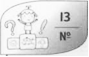 Інтегроване заняття«Хочу, можу, вмію»Мета:формувати уявлення про права та обов’язки членів родини;навчати правильно називати прізвища, імена та по батькові членів своєї сім’ї;розвивати навички монологічного мовлення і складання розповіді за зразком;виховувати відповідальне ставлення до своїх обов’язків у родині.Розглядання картини «Сім’я увечері».Мовленнєві вправи: «Турботи дорослих»; «Мама, тато, діти, дідусь, бабуся: інтереси кожного члена сім’ї»; «Закінчи речення» (Я хочу/вмію/допоможу/принесу/заспіваю...).Опис членів сім’ї по пам’яті. Вихователь пояснює дітям, як скласти опис: спершу потрібноСім’я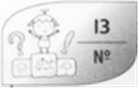 назвати себе (ім’я, прізвище), потім прізвища, імена та по батькові своїх батьків, стисло описати їхню зовнішність. Після цього слід розповісти про професії мами й тата, місце роботи кожного з них. Відтак згадати про інших дітей у родині (якщо вони є): якого вони віку, як їх звати, яку мають вдачу і чим займаються. Наприкінці розповіді слід описати ставлення до своєї родини. Діти по черзі складають опис. За необхідності вихователь допомагає їм, нагадуючи послідовність або ставлячи навідні запитання.Розглядання та коментування фотографій членів своєї сім’ї.Сім’яІнтегроване заняття «Моя родина — мій оберіг»Мета:формувати уявлення про сім’ю, її склад;розвивати логічне мислення;вправляти в умінні будувати судження.Мовленнєва вправа «Ті, кого я знаю».Розмова про правила життя в родині. Розглядання картини «У родині всі працюють». Гра «Аукціон»: з’ясування змісту картини. Діти повинна вибрати й назвати об’єкт на картині, його складові.Вправа «Поєднання». Діти пояснюють взаємозв’язок між об’єктами на картині, роблять висновок, що все на картині взаємопов’язане. Вправа «Зачаровані малюнки». Діти мають описати членів родини, предмети побуту тощо після розглядання їх силуетів.Сім’яГра «Входження в картину». Дітям пропонують уявити, ніби вони «увійшли» в картину і відчути запахи, фактуру поверхонь зображених об’єктів, їх смак, звуки тощо. Відтак складають розповідь про свої відчуття: «Я чую...», «Я вічуваю запах...», «Я відчуваю смак...», «Я відчуваю на дотик...».Вправи «Знайди предмет такого самого кольору», «Із чого зроблено»: порівняння об’єктів за кольором, матеріалом.Гра «Відгадай, хто я і що роблю». Діти визначають специфічні ознаки об’єктів (дії, призначення, розмір, колір тощо) та складають про них описові загадки за допомогою слів-зв’язок «як», «але не». Вивчення та обговорення прислів’я «Моя родина — мій оберіг».Робота з коректурною таблицею №2-2 «Люди».Малювання на відбитку власної долоньки «Разом ми родина».Сім’я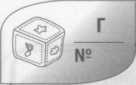 Інтерактивні ігриМета:навчати аналізувати, порівнювати;розвивати логічне мислення.Незвичайні домівки. Дітей об’єднують у групи. Вихователь роздає кожній групі ілюстрацію із зображенням різних будиночків — мурашника, вулика, барлога, дупла, будки тощо. У різних місцях групи розміщено ілюстрації «сімейок», які проживають у цих будиночках. Діти мають «поселити» «сімейки» в їхні будиночки. Висновок: у кожної сім’ї — свій дім.Броунівський рух. На столах викладені картинки із зображеннями різних «сімейок». Кожна дитина обирає собі картинку і шукає зображену там «свою сімейку» відповідно до узагальнювальних картинок-понять, розміщених у різних місцях групи. Кожна «сімейка» представляє себе (Ми — «сімейка» ... Зараз нас троє:... До нас можуть приєднатися ...).Мета:навчати аналізувати, порівнювати;розвивати логічне мислення.Казкові сімейки. Дітей об’єднують у групи, кожна з яких отримує картку з ілюстрацією до знайомої казки — «Рукавичка», «Теремок», «Котик і Півник», «Колобок», «Троє поросят», «Три ведмеді» тощо. У різних місцях групи розміщено ілюстрації казкових будиночків. Діти мають «поселити» казкових персонажів із ілюстрацій у їхні будиночки. У разі, якщо на один будиночок претендують кілька «сімейок», кожна група обгрунтовує, чому там має поселитися саме її «сімейка». Подорож залізницею. У мандрівку потягом вирушають різні звірі. У кожен вагончик потрібно посадити окрему «сімейку». У різних місцях групи розкладено картинки із зображенням тварин, які потрібно розмістити за певними ознаками (комахи, птахи, водоплавні, свійські, хижі тощо).Сім’я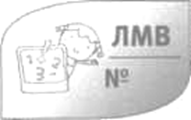 Математичний диктант «Малюємо кімнату»Мета:вправляти у кількісній лічбі, орієнтуванні на аркуші паперу;розвивати мислення.Кожній дитині вихователь роздає аркуш паперу у клітинку. Діти малюють кімнату за такою інструкцією: «У правому верхньому куті аркуша розміщуємо прямокутну шафу; у лівому нижньому — чотири круглі стільчики; у лівому верхньому та правому нижньому — по одному ліжечку; посередині — круглий стіл; на столі — дві тарілки (справа і зліва), дві ложки, хлібниця». Інструкція щоразу змінюється.Сім’я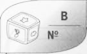 Дидактична вправа «Звукова мозаїка»Мета:вправляти у вмінні проводити звуковий аналіз слова.Варіант 1. Вихователь роздає дітям жетони яскраво-червоного і помаранчевого кольорів. Перші позначають звук «о», другі — звук «а». Вихователь називає слова, що закінчуються звуками «о» і «а», а діти мають визначити і викласти на аркуші паперу останній звук цього слова жетоном відповідного кольору.Варіант 2. Вихователь роздає дітям жетони червоного і синього кольорів і квадратний аркуш картону, поділений на дев’ять квадратів. Червоні жетони позначають голосні звуки, сині — приголосні. Вихователь пропонує дітям викласти візерунок. Він називає слова, а діти мають визначити перший звук у слові (голосний чи приголосний) і викласти на аркуші паперу жетон відповідного кольору.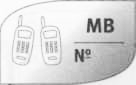 Сім’яМовленнєва вправа «Поміркуй і розкажи!»Мета:закріпити знання дітей про розподіл обов’язків між членами родини.Вихователь пропонується дітям подумати і закінчити такі речення:Кожна мама має ... (уміти куховарити, піклуватися про своїх дітей, бути доброю, читати діткам казки, проводити багато часу з дітьми).Кожен тато має ... (бути сильним та мужнім, уміти майструвати, ремонтувати техніку, дбати про свою родину).я Дітям у родині слід ... (бути слухняними, допомагати мамі й татові, любити своїх батьків, пишатися ними, не засмучувати їх).Сім’яМовленнєва гра «Я знаю п’ять...»Мета:активізувати у мовленні дітей слова, що позначають родинні відношення.Вихователь кидає м’яч комусь із дітей зі словами: «Я знаю п’ять назв страв, які готує мама». Дитина повторює речення і називає п’ять страв, відбиваючи м’яч від підлоги, відтак повертає його вихователю.Речення для вихователя: «Я знаю п’ять —назв меблів, які є у братовій кімнаті:...назв посуду, який є на нашій кухні:...назв інструментів, які є в мого тата:...назв одягу мого дідуся:...назв іграшок моєї сестрички:...ввічливих слів, які говорить моя бабуся:...Сім’яМовленнєва вправа:«Моя родина»Мета:збагачувати уявлення про свою родину, навчати характеризувати членів сім’ї.Вихователь просить дітей розповісти про свою родину, відповідаючи на запитання:Яка у вас сім’я? (Велика/маленька, дружна, весела, щаслива.)Яка мама? (Добра, мила, турботлива, гарна.) А бабуся? (Уміла, спокійна, мудра, лагідна.)Який тато? (Працьовитий, сильний, розумний, вправний.) А дідусь? (Вимогливий, доброзичливий, турботливий.)Кого з членів вашої сім’ї можна назвати словом «ласкава»? (Маму, бабусю, сестричку, онучку.) А кого — турботливим? (Дідуся, тата, братика, онука.)Кого люблять мама і тато? (Своїх батьків, дітей.)Сім’я Мовленнєві вправиМета:вправляти у вмінні утворювати однину і множину, зменшено-пестливі форми іменників;збагачувати активний словниковий запас.Скажи пестливо. Діти мають утворити зменшено-пестливі форми іменників:мама (мамочка, матуся, матінка, матусенька)-,тато (татусь, таточко);бабуся (бабуня, бабусенька); дідусь (дідуня, дідусенько); сестра (сестричка); брат (братик).Один-багато. Спочатку вихователь називає слово в однині, а діти мають утворити множину. Слова для вихователя: батько, брат, дідусь, матуся, онука, бабуся, сестра, немовля. Потім вихователь називає слова у множині, а діти утворюють однину.Сім’яМовленнєві вправи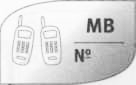 Мета:вправляти дітей у вживанні присвійних прикметників;збагачувати активний словник прикметниками жіночого, чоловічого та середнього роду.Який? Яка? Яке? Діти мають дібрати до заданого слова прикметники, що відповідають на запитання «який?», «яка?», «яке?: олівець — листок — квітка — річка — ..., мама — бабуся — дідусь — тато —...Чий? Чия? Чиє? Діти мають відповісти на запитання:Бабуся носить халат. Халат чий?Тато носить краватку. Краватка чия?У Василя є м’яч. М’яч чий?Дідусь носить сорочку. Сорочка чия?Мама носить капелюх. Капелюх чий?Ірина взула черевики. Черевики чиї?Сім’яМовленнєві вправи Мета:закріпити знання дітей про назви дитинчат домашніх тварин;розвивати пам’ять.Мами та малята. Вихователь показує картинку із зображенням тварини, а діти мають назвати її дитинча: у кози —..., у коня —у курки —у корови —..., у свині —..., у гуски —..., у лисиці —..., у вовчиці —..., у зайчихи —....Хто кому хто? Діти відповідають на запитання: Хто дівчинка/хлопчик для мами? (Син/донька.) Хлопчик для дівчинки? (Братик.) Мама для тата? (Дружина.) Дівчинка для дідуся? (Онучка.) Хлопчик для бабусі? (Онук.) Мама для бабусі? (Донька.) Тато для мами/бабусі? (Чоловік/ син.) Дідусь для мами/бабусі? (Батько/чоловік.) Дівчинка для хлопчика? (Сестричка.) Хлопчик для тата? (Син.)Сім’я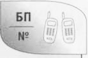 Бесіда за змістом серії сюжетних картин«Моє і наше»1Мета:розвивати логічне мислення, зв’язне мовлення, уяву.Перша картина відкрита, інші три — закриті. Вихователь: «Тут на картинах зображена історія, яка називається «Моє і наше». Як ви вважаєте, про що в ній ідеться? Це казка чи реальна історія? Поясніть свою думку».Запитання і завдання до картин:Картина перша. Чи можна назвати героїв цієї історії сім’єю? Чому?Чому радіють мама і бабуся? Розкажіть, як сім’я вечеряла. Що може трапитися далі?1Див. навчально-методичний посібник А. Богуш, Н. Гавриш «Вчимося розповідати. Складання розповідей за серіями сюжетних картин на основі літературних творів». — Прим. редСім’яКартина друга. Дайте імена хлопчикам. Хто в родині найстарший? Хто з братів молодший? Як ви здогадались? Про що на картині матуся могла б сказати «моє»? Про що або про кого на картині хлопчики могли б сказати «наше»?Картина третя. Розкажіть, навіщо хлопчики рахують печиво? Який настрій у бабусі й мами? Як треба було вчинити?Картина четверта. Чи зрозуміли хлопчики, що вчинили погано? Як ви здогадалися, що діти задоволені? Якби хлопчики були вашими братиками, що ви їм сказали б?Наприкінці заняття можна організувати ситуацію чаювання, щоб діти почастували друзів, поміркували, як треба піклуватися про своїх рідних і близьких. Запропонуйте оформити у вигляді листівки правило «Усе ділимо на всіх».Сім’я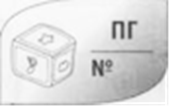 Пальчикові ігриМета:розвивати дрібну моторику рук.Моя сім’яПерший пальчик — наш дідусь,Другий пальчик — то бабуся,Третій пальчик — наш татусь,А четвертий — то матуся,А мізинчик — наш малюк. (Почергово розгинаємо пальчики.)Хто живе в моїй квартирі?Раз, два, три, чотири, (Плескаємо в долоні.)Хто живе в моїй квартирі? (Знизуємо плечима.) Раз, два, три, чотири, п’ять, (Плескаємо в долоні.) Можу всіх порахувать. (Розводимо руки.)Тато, мама, брат, сестричка, (Почергово загинаємо пальчики на обох руках.)Щиглик мій, цвіркун і я — ось і вся моя сім’я. (Стискаємо і розтискаємо кулачки.)Сім’я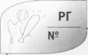 Рухлива гра: «Велике шикування»Мета:формувати уявлення про те, що люди відрізняються за різними ознаками;розвивати увагу, зорове сприйняття, вміння порівнювати й аналізувати.Варіант 1. Вихователь обирає серед дітей 5-7 осіб, які повинні за його командою вишикуватися у шеренгу за заданою ознакою (наприклад, за зростом — від найнижчого до найвищого). Інші діти стежать за дотриманням правил учасниками гри.Варіант 2. За командою вихователя діти об’єднуються в ланки за спільною ознакою, наприклад:хто народився навесні, узимку, влітку, восени (чотири ланки);у кого очі карі, блакитні, зелені (три ланки);хлопчики, дівчатка (дві ланки);у кого є братики та сестрички, немає (дві ланки).Сім’я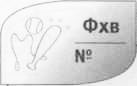 Фізкультхвилинка «Рано-вранці, як встаю»Мета:закріпити знання про обов’язки членів родини;заохочувати до рухової діяльності. Рано-вранці, як встаю,Зарядку з татом я роблю. (Виконуємо ходьбу на місці.)Потім йду допомагати (Нахиляємо тулуб уперед.) Я своїй матусі. (Випрямляємося.)Подивлюся вправо, вліво — (Повертаємо тулуб у сторони.)Чисто навкруги, красиво.Потім розведу руками — (Розводимо руками.) Гарний помічник у мами.Сім’яФізкультхвилинка «Ось така родина»Мета:заохочувати до рухової діяльності.Славний таточко у Нати,У футбол він любить грати. Ось так, ось так-так, у футбол він любить грати. (Імітуємо рухи.)А матусенька у Ані (Розводимо руки в сторони, перебираючи пальчиками.)Любить грати на баяні. (Зводимо руки назад.) Вихідні лишень настали — (Шикуємося у колону. Кладемо руки на пояс тому, хто стоїть попереду, і рухаємося «паровозиком» по груповій кімнаті.)Тато, мамочка і діти До бабусі в гості їдуть.Всі разом, чудова днина, (Стаємо кружка.) Веселиться вся родина.Ось так, ось так-так, веселиться вся родина. (Притупуємо на місці і ритмічно плескаємо в долоньки.)